Article Original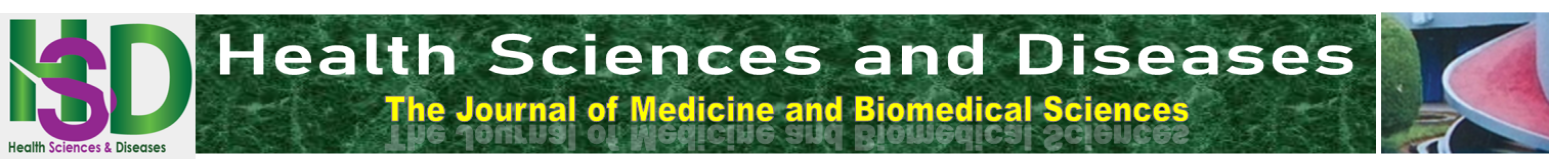 Traumatismes Maxillo-Faciaux : Profils Clinique et Thérapeutique dans Deux Hôpitaux de la Ville de YaoundéMaxillofacial trauma: clinical and therapeutic profiles in two hospitals in the city of YaoundéMossus Y1,2, Mindja Eko D1,3, Edouma Bohimbo JG1,3, Bikono Atangana E1,2, Meva’A Biouele RC1,3, Bambebong Djakbouna1, Djomou F1,4, Bengondo Messanga C1,4INTRODUCTIONLes traumatismes sont un problème mondial de santé publique constituant l’une des principales causes de morbidité et de mortalité, aussi bien dans les pays développés que ceux en voie de développement [1]. Leur prévalence reste élevée en Afrique, particulièrement dans les communautés à faible revenu avec une grande variété des lésions cliniques. Ils touchent surtout les jeunes adultes économiquement actifs, avec des circonstances de survenue variant d'un pays à un autre, en fonction de facteurs socio-économiques, culturels et environnementaux [2, 3].Au Maroc, une étude avait révélé une prévalence de 22,43% avec une incidence élevée dans la tranche des 21 à 30 ans [4]. Au Cameroun, l’étude de Njifou et al. en 2017 a montré que les traumatismes cervico-faciaux étaient surtout les lésions de l’adulte jeune de sexe masculin avec une prédominance des plaies et des fractures mandibulaires [5].Du fait de la complexité des lésions et de l’insuffisance des données thérapeutiques en la matière, la présente étude avait pour but de décrire les aspects cliniques et thérapeutiques des traumatismes maxillo-faciaux dans deux hôpitaux de la ville de Yaoundé.MATERIELS ET METHODESIl s’agissait d’une étude longitudinale prospective et descriptive qui s’est déroulée dans les services d’ORL, de chirurgie cervico et maxillo-faciale de l’Hôpital Central et du Centre des Urgences de Yaoundé.La durée de l’étude était de six mois allant de Janvier à Juin 2020.Notre échantillonnage était consécutif et constitué de patients reçus ou hospitalisés pour traumatismes maxillo-faciaux. En étaient exclus les patients perdus de vue ou n’ayant pas consenti à participer à l’étude.Après obtention des consentements, les données cliniques, paracliniques et thérapeutiques étaient collectées grâce à une fiche technique. Pour le suivi, les patients étaient réévalués une, deux, six et huit semaines après pour collecter les données sur les résultats de l’imagerie de contrôle, l’articulé dentaire, les complications, les séquelles et les appréciations après le traitement. L’appréciation des résultats était faite grâce aux critères de Beziat basés sur l’occlusion, la morphologie, l’état fonctionnel, la mobilité mandibulaire et l’existence de séquelles neurologiques [6]. Ils étaient classés en trois catégories.- Très bons en l’absence de perturbations de fonctions occlusales, morphologiques, fonctionnelles et en l’absence de séquelles neurologiques.- Bons en présence de troubles mineurs de la sensibilité labio-mentonnière et absence des autres troubles.- Mauvais ou mitigés en présence des troubles sévères de la sensibilité labio-mentonnière et/autres troubles.Les données étaient analysées par le logiciel SPSS (Statistical Package for Social Sciences) version 23.0. Les résultats ont été présentés sous forme de tableaux et de figures. Les données quantitatives ont été décrites par leurs effectifs, moyennes, écarts types et variances. Les données qualitatives ont été décrites sous forme d’effectifs et de fréquences.Considérations éthiquesAfin de réaliser cette étude, nous avons obtenu le consentement éclairé des patients, la clairance du comité d’éthique de la Faculté de Médecine et des Sciences Biomédicales pour approbation et les autorisations des Directeurs des hôpitaux.RESULTATSDurant la période d’étude, 655 patients avaient été reçus pour traumatismes divers. De cet effectif 152 étaient victimes de traumatisme maxillo-facial donnant une prévalence hospitalière de 23,20%. Pendant le suivi, 28 patients ont été perdus de vue ou avaient un dossier incomplet. L’échantillon d’étude était constitué de 124 patients en définitif.Profil socio-épidémiologique de la population d’étudeLe profil socio-épidémiologique des patients est donné par le tableau I.Les sujets de sexe masculin représentaient 79,84 % des cas (n=99) avec un sex-ratio de 3,96.L’âge moyen des patients était de 29,6 ± 2,5 ans, avec des valeurs extrêmes de 7 et 68 ans.Les célibataires constituaient 51,62% (n=64) des victimes de TMF.Les patients au niveau d’études secondaires représentaient 50,80% des cas.Le groupe des élèves et étudiants était le plus représenté (27,42%), suivis des employés du secteur privé (23,5%).Les accidents de la voie publique constituaient la principale cause des TMF avec 75% des cas (n=93), suivis des agressions avec 8,9%.Aspects cliniques et paracliniquesLe tableau II donne la répartition des lésions des parties molles exo-buccales en fonction de leur nature et de leur localisation. Les lésions des parties molles exo-buccales étaient retrouvées chez tous les patients. Elles étaient constituées de plaies dans 65,32% des cas (n=81) ou étaient associées chez 62,8% des patients.La localisation la plus fréquente était la région frontale avec 63,70% des cas, suivie de la région palpébro-oculaire avec 38,70% des cas.Lésions endo-buccalesLes lésions endo-buccales étaient présentes dans 45,96% de cas (n=57). Les plaies et les avulsions dentaires étaient les lésions endo-buccales les plus retrouvées soit respectivement 40,42% et 29,79 % (Figure 1).Fractures maxillo-facialesLes fractures maxillo-faciales étaient retrouvées dans 67,74% des cas (n=84) avec une distribution variée sur les os du massif facial (Tableau III). La mandibule était l’os le plus touché dans 48,1 % des cas (n=50).Lésions associéesLes TMF étaient associés aux traumatismes d’autres corporels chez 110 patients de notre échantillon. L’association la plus retrouvée était avec le crâne et l’encéphale (53,23%), suivie des membres (19,35%), du thorax (12,9%), du bassin (2,42%) et de l’abdomen (0,8%).Aspect thérapeutiqueDeux modalités étaient appliquées chez les patients avec indications opératoires (n=64). L’association des traitements chirurgical et orthopédique était pratiquée dans 79,68% des cas tel que présenté dans la figure 2. Le traitement orthopédique seul comptait pour 15,63% (n=10) contre 4,69% (n=3) pour la chirurgie seule.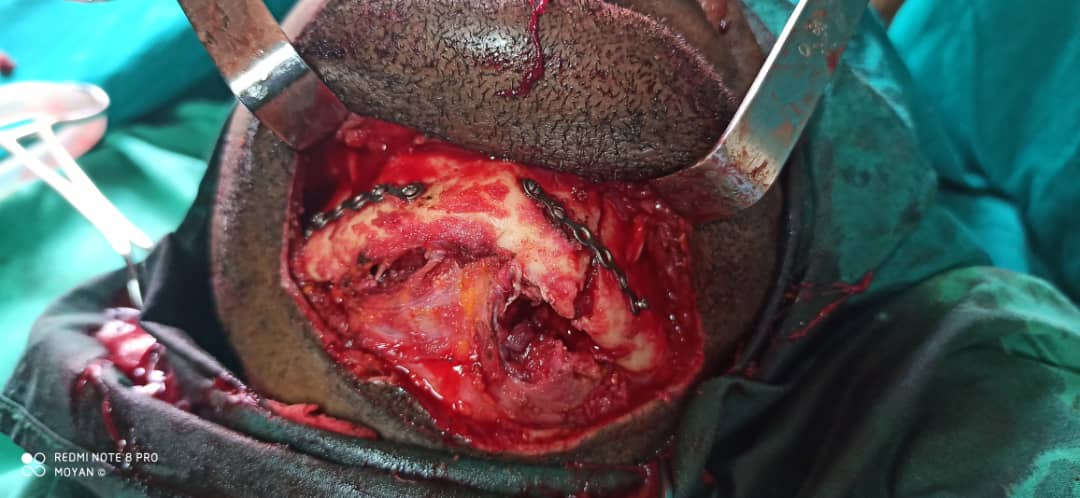 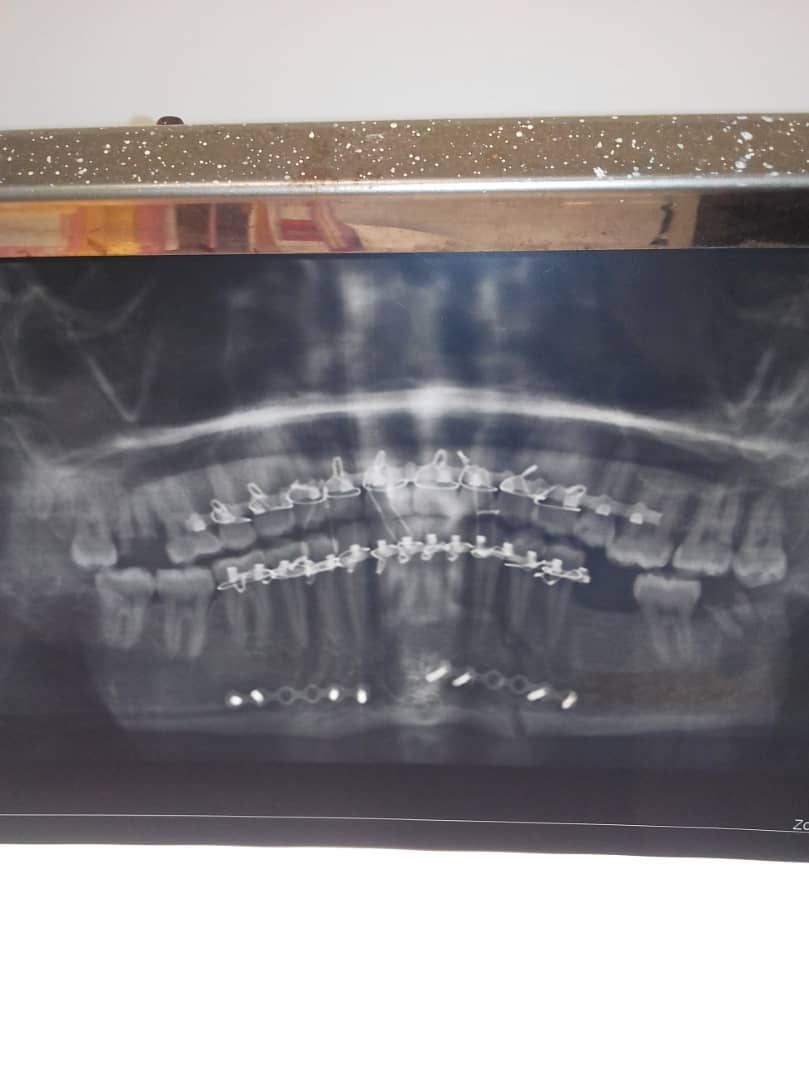 Traitement chirurgicalL’ostéosynthèse par plaques vissées était la technique chirurgicale utilisée chez tous les patients (n=54) comme représenté à la figure 4. L’abord était externe dans 57,40% des cas (n=31), trans-orale dans 5,56% (n=3) ou mixte dans 37,04% (n=20).Traitement orthopédiqueLes modalités de traitement chez les patients traités de manière orthopédique (n=61) sont présentées dans le tableau IV. Le blocage maxillo-mandibulaire était réalisé dans 91,81% des cas (n=56) contre 8,19% (n=5) pour le blocage mono-maxillaire. La durée de contention allait au-delà de six semaines dans 68,85% des cas (n=42). La ligature avec pose des arcs était utilisée dans 98,36% des cas (n=60).SuiviÀ la 8ième semaine, le résultat du traitement selon les critères de Beziat (Tableau V) était bon chez 66,13% et assez bon chez 33,07% des patients. Les séquelles esthétiques prédominaient chez 33,07% de patients (n=41).DISCUSSIONLa prévalence des TMF à l’HCY et au CURY est de 23,2%. Ces traumatismes surviennent chez l’homme dans 79,84% des cas et affectent surtout les jeunes de la décade de 20 à 30ans. Les accidents de la voie publique sont la principale cause des TMF, dans 75% des cas. Les plaies des parties molles et les fractures maxillo-faciales étaient les entités cliniques les plus retrouvées soit respectivement 65,32% et 67,74% des cas. La mandibule était l’os le plus atteint au cours des TMF (48,1%) suivi de l’os zygomatique (12,5%). Les TMF étaient le plus souvent associés aux traumatismes cranio-encéphaliques dans 53,23% des cas. Dans 79,68% des cas, la prise en charge opératoire des fractures maxillo-faciales associait un traitement chirurgical au traitement orthopédique avec une ostéosynthèse par plaque vissée et un blocage maxillo-mandibulaire dans 91,81% des cas. Après un recul de huit semaines, les résultats étaient jugés bons dans 66,13% des cas selon les critères de Béziat [6].La prévalence Hospitalière des TMF à l’HCY et au CURY était de 23,2%. Elle est similaire à celle obtenue par Slouar et al en Algérie 2011 qui trouvaient une prévalence de 22,43% [4].La survenue des traumatismes est fortement liée aux activités et la population la plus impliquée dans ces dernières. Ainsi dans une étude, Iida et al au Japon rapportaient une incidence plus élevée des TMF dans la décade de 10 à 20 ans liée aux activités sportives [7]. Dans notre étude, la tranche d’âge la plus impliquée dans les TMF était celle de 20 à 30 ans (35,6 %) liées aux accidents de la voie publique. Concordant avec ceux de Diallo et al en Guinée Conakry (28,6 ans ± 4,5), ces résultats seraient le fait de la prise de risque lors de la conduite et actes de violence [8].Les hommes sont plus impliqués dans les activités à fort risque d’accidents et de ce fait plus victimes de traumatismes que les femmes. Dans notre échantillon, les hommes étaient quatre fois plus victimes que les femmes. Ces résultats concordent avec ceux de Benalia et al en Algérie et Salonen et al en Finlande avec un sex ratio respectivement de 4,43 et 4 [9, 10]. Ce ratio est moins important dans les contrées où la femme participe aux activités au même titre que l’homme comme Lebeau et al en France l’avaient démontré en rapportant un sex ratio de deux hommes pour une femme [11].Les étudiants et élèves représentaient le groupe professionnel le plus touché dans notre étude avec 27,4% des cas. Le manque d’urbanisation et les grandes files d’embouteillage pousseraient les étudiants et les élèves à emprunter les engins à deux roues pour se rendre à leur établissement respectif. Keita et al au Burkina Faso et Coulibaly et al au Mali ont trouvé que les élèves et étudiants représentaient la majeure partie de leur population d’étude avec respectivement 28,3% et 33,3% de leur échantillon [12, 13].Les AVP constituaient la principale étiologie des traumatismes maxillo-faciaux avec 75% des cas. L’usage des engins à deux roues, l’excès de vitesse, la méconnaissance du code de la route, le manque du port de casque et le mauvais état des routes dans nos contrées seraient des facteurs de survenue des accidents. Aussi, Bali et al en Inde, puis Avakoudjo et al au Benin, retrouvaient des résultats similaires aux nôtres avec respectivement 71,9% [14] et 74,1% [15]. Cependant, Lebeau et al à Grenoble retrouvaient les accidents de sport comme première étiologie avec 23% des cas [11]. Ce dernier résultat tiendrait aux efforts fournis pour la prévention routière dans ce pays.Cliniquement les plaies constituaient les principales lésions des parties molles soit 65,32% des lésions exobuccales et 30,65% de lésions endobuccales. Des résultats similaires sont retrouvés par Randriamanampisoa et al à Madagascar en 2016 avec 58,57% de plaies dans les traumatismes maxillo-faciaux [16]. Au niveau de la localisation des plaies, la région frontale était dominante avec 63,7%. Dans la cavité buccale, la fréquence des atteintes alvéolo-dentaires de notre série était de 45,2% contrairement à Randriamanampisoa et al qui avaient retrouvé 18,75% de lésions alvéolo-dentaires [16]. L’étendue des lésions endobuccales parallèlement aux lésions maxillo-faciales en général semblerait plus importante lors des accidents de la voie publique contrairement aux accidents à responsabilité civile, première cause identifiée par Randriamanampisoa et al.Dans notre série, les fractures de la mandibule étaient les plus rencontrées, soit 40,3% des cas. Ce résultat s’apparente à celui de Sidibe M et al au Mali qui ont trouvé 43,96% de fractures mandibulaires lors des traumatismes maxillo-faciaux [17]. La fracture de l’os zygomatique était la plus fréquente de l’étage moyen soit 10,5% des fractures de notre série. Brasilerio et al retrouvaient les fractures de l’os zygomatique dans 9,5% des cas [18]. La mandibule tout comme l’os zygomatique constitue des pare-chocs antérieur et latéral de la face d’où leur fréquente atteinte lors des traumatismes.Les traumatismes maxillo-faciaux étaient associés à d’autres lésions corporelles et dans ce cadre les atteintes cranio-encéphaliques étaient le plus souvent retrouvées crâne soit dans 53,2% des cas. Rasmané et al en 2013 avaient obtenu une association similaire dans 51,13% des cas [19] s’expliquant par la proximité entre la face et la boite crânienne.De nos jours, le confort des patients, la reprise à la fois rapide et acceptable de la fonction de l’appareil manducateur sont des impératifs dans le traitement des fractures des os de la face en général et de la mandibule en particulier. Ces objectifs passent par une consolidation convenable et rapide, une symétrie mandibulaire ainsi qu’une occlusion dentaire satisfaisante dont elles-mêmes sont tributaire de la stabilité de la contention [20, 21]. Les données thérapeutiques concernant les fractures mandibulaires présentent une grande diversité selon les auteurs. Dans notre série le traitement orthopédique seul, chez 8% des patients opérés, ou associé à une ostéosynthèse, dans 41,1% des cas; ont été les plus adoptés. Tous les malades ont été traités par réduction ouverte aux miniplaques vissées associée à une contention orthopédique tel que pratiqué dans la littérature de ces quinze dernières années [22, 23]. Cette association offre une réduction anatomique très stable et précise des fragments avec une consolidation et une récupération fonctionnelle plus rapides.Selon les critères de Béziat [6], nos résultats ont été jugés bons dans 66,1% des patients opérés contre 33,1% de résultats assez bons et 0,8% de résultats mitigés. Avakoudjo et al au Benin, en 2009 dans une série de fractures isolées de la mandibule, avaient obtenu 91,38% de résultats jugés bons [15]. En effet, il nous a été difficile d’obtenir de meilleurs résultats en tenant compte de toutes les lésions maxillo-faciales sans troubles occlusaux ni séquelles neurologiques.CONCLUSIONLa prévalence hospitalière des traumatismes maxillo-faciaux est de 23,2%. C’est une pathologie de l’adulte jeune entre 20 et 30 ans, avec une nette prédominance masculine. Les causes de survenue sont dominées par les accidents de la voie publique.Les lésions des parties molles sont prédominantes associant parfois les fractures dont la plus rencontrée est celle de la mandibule.Le traitement des fractures maxillo-faciales dans notre milieu se fait par association d’ostéosynthèse aux miniplaques vissées associée au traitement orthopédique. Les résultats sont majoritairement bons après huit semaines de suivi des patients opérés.Conflits d’intérêtLes auteurs ne déclarent aucun conflit d’intérêts.Contribution des auteursTous les auteurs ont contribué, lu et approuvé la version finale de cet article.REFERENCESKrug EG, Sharma GK, Lozano R. The global burden of injuries. American journal of public health 2000; 90:523-526.Ozgenel GY,bayraktar A, Ozbek S, Akin S,Kahveci R, Ozcan M. A retrospective analysis of 204 mandibular fractures [thèse]. Medicine: Ulus travma acil cerrahi derg.2004; 147.Atanasov DT. A retrospective study of 3326 mandibular fractures in 2252 patients. [Thèse].Folia med. 2003;45:38-42.Slouar Q. Profil épidémiologique de la traumatologie maxillo-faciale à Marrakech. Etude rétrospective sur une année [Thèse].Médecine : Marrakech ; 2011 : 166.Njifou N et al. Lésions traumatique ORL et Cervico-faciales a l’Hôpital Laquintinie de Douala : Aspects Epidémiologiques et Cliniques sur une serie de 299 cas. Health Sci Dis [en ligne]. 2017 Juin [Juin 2019] ; 20(3) : [4].Beziat JC, Ribeiro C, Champsur A, Friedel M, Dumas P. Etude critique du traitement des fractures de la mandibule. Rev Stomatol Chir Maxillo-faciale. 1989 ;(90): 301-4.Iida S, Matsuya T. Pediatric maxillofacial fractures: Their etiological characters and fracture patterns. Journal of Cranio-Maxillofacial Surgery 2002;30:237-41.Diallo AO, Itiere Odzili FA, Keita A, Bah ML, Alloh HM, Kourouma A, Conde B, Camara SAT, Sylla AV, Ondzotto G. Traumatismes Isolés de la Face à Conakry : Considérations Épidémiologiques et Prise en Charge. Health Sci. Dis. 2017; 18 (4) : 44-47.Benalia M. Prise en charge des fractures mandibulaires au CHU D’ORAN [thèse]. Chirurgie maxillo-faciale : Oran ; 2018. 202.Salonen EM, Koivikko MP, Koskinen SK. Violence-related facial trauma: analysis of multi detector computed tomography findings of 727 patients. Dento maxillofac Radiol. 2010 February; 39(2):107-13.Lebeau J, Kanku V, Duroure F, Morand B, Sadek H, Raphaël B. Traumatismes faciaux au CHU de Grenoble: étude épidémiologique de 961 dossiers sur une période de 365 jours. Rev Stomatol Chir Maxillofac 2006;107:23-29.Keita A, Toure M, Sissako A, Doumbia S, Coulibaly Y, Doumbia D. Apport de la tomodensitométrie dans la prise en charge des traumatismes cranio-encéphaliques : Expérience de l’hôpital de Bamako. Médecine Tropicale 2005; 65:449.Coulibaly AD. Bilan des interventions chirurgicales axées sur les principales pathologies rencontrées dans le service de stomatologie et de chirurgie maxillo-faciale de l’hôpital de Kati de 2000 à 2005; Thèse de médecine FMPOS 2009 N°368.Bali R, Sharma P, Garg A, Dhillon G. A comprehensive study on maxillofacial trauma conducted in Yamunanagar, India. J Inj Violence Res. 2013 June;5(2):108-16.Avakoudjo F, Adjibabi W, Biaou O, Lawson Afouda S, Hounkpatin SHR, Bio Tchane I, Hounkpe YYC. Fractures mandibulaires : aspects radiographiques et thérapeutiques. Le Benin Médical. 2009 ; 41 : 30-32.Randriamanampisoa J. Profil épidémiologique, anatomo-pathologique et aspects thérapeutiques des traumatismes maxillo-faciaux [thèse]. Médecine : Antananarivo ; 2016: 141.Sidibe M. Traumatisme cranio-maxillo-facial dans le service de stomatologie et de chirurgie maxillo-faciale de l’hôpital de Kati : 182 cas [thèse Médecine]. Kati ; 2005: 95.Brasileiro BF, Passeri LA. Epidemiological analysis of maxillofacial fractures in Brazil: A 5-years prospective study. Oral Surg Oral Med Oral Pathol Oral Radiol Endod. 2006; 102:28-34.Rasmané B, Patrick D, Léon BS, Antoine TC, Kampadilemba O. Associated injuries in patients with facial fractures: a review of 604 patients. Pan African Medical Journal. 2013 November;16:119.Patrocinio LG, Patrocinio JA, Borba BHC, Bonatti BDS, Pinto LF, Vieira JV, et al. Mandibular fracture: analysis of 293 patients treated in the Hospital of Clinics Federal University of Uberlândia. Rev Bras Otorrinolaringol. 2005;71(5):560-5.Divaris M, Nottet JB, Goudot P, Nivet P, Dichamp J, Bertrand JC, et al. Fractures mandibulaires: notre recrutement au cours de ces deux dernières années. Rev Stomatol Chir Maxillofac. 1992; 93(6):358-61.Al Ahmed HE, Jaber MA, Abu Fanas SH, Karas M. The pattern of maxillofacial fractures in Sharjah, United Arab Emirates: a review of 230 cases. Oral Surg Oral Med Oral Pathol Oral Radiol Endod. 2004; 98(2):166-170.Bali R, Sharma P, Jindal S. Bone resorption after bioresorbable fixation of a fractured paediatric mandible - a case report. J Oral Maxillofac Surg. 2010; 4(1):48-50RÉSUMÉIntroduction. Les traumatismes maxillo-faciaux exposent la victime au triple préjudice fonctionnel, esthétique et vital. La présentation clinique est parfois complexe rendant leur traitement difficile. L’objectif de notre étude était de décrire les profils clinique et thérapeutique des traumatismes maxillo-faciaux rencontrés dans deux hôpitaux de Yaoundé. Matériels et méthodes. Il s’agissait d’une étude longitudinale prospective couvrant une période de six mois, allant du 2 Janvier 2020 au 31 juin 2020 à l’Hôpital Central et au Centre des Urgences de Yaoundé. Le recrutement des victimes de traumatismes maxillo-faciaux était consécutif et non probabiliste. Les données sociodémographiques, cliniques et thérapeutiques étaient enregistrées et analysées à l’aide de logiciels statistiques. Résultats. Nous avons examiné 124 patients présentant un traumatisme maxillo-facial. Les âges extrêmes étaient 7 et 68 ans avec un pic de fréquence entre 20 et 30 ans (35,6%). Les étudiants/élèves (27,4 %) et les employés du secteur privé (23,5%) étaient les plus affectés. Les étiologies étaient dominées par les accidents de la voie publique (75%). L’atteinte des parties molles était retrouvée chez tous les patients. Les fractures représentaient 67,74% et la mandibule était l’os le plus touché avec 50 cas. Le traitement chirurgical s’est fait chez trois patients (2,4%), le traitement orthopédique chez dix (8,1%) et l’association des deux chez 51 (41,1%). Après un suivi de huit semaines, les résultats ont été jugés bons dans 66,1% des cas. Conclusion. La prévalence des traumatismes maxillo-faciaux à l’Hôpital Central et au Centre des Urgences de Yaoundé est de 23,2%. Elle reste une pathologie de l’adulte jeune avec une prédominance masculine. Les accidents de la voie publique en sont la première cause. Le traitement orthopédique associé à la chirurgie sanglante des fractures était le plus pratiqué avec des résultats satisfaisants après un suivi de huit semaines.ABSTRACTIntroduction. Frequent in developing countries, maxillofacial traumas expose the victim to functional, aesthetic and vital damages. Their hospital prevalence varies from 14% to 28%. The clinical presentation is sometimes complex making their treatment difficult. The objective of our study was to describe the clinical and therapeutic profiles of maxillofacial trauma encountered in two hospitals in Yaoundé. Materials and Methods. This was a prospective longitudinal study covering a period of six months, from January 2th, 2020 to June 31st 2020 at the Central Hospital and the Emergency Center in Yaoundé. Recruitment of maxillofacial trauma victims was consecutive and not probabilistic. Sociodemographic, clinical and therapeutic datas were recorded and analyzed using statistical softwares. Results. We examined 124 patients who presented with maxillofacial trauma. The extreme ages were 7 and 68 years with a peak frequency between 20 and 30 years (35.6%). Students and pupils (27.4%) and private sector employees (23.5%) were most affected. The aetiologies were dominated by road traffic accidents (75%). Soft tissues injuries were found in all patients. Fractures accounted for 67.74% and the mandible was the most affected bone with 50 cases. Surgical treatment was performed in three patients (2.4%), orthopedic treatment in ten (8.1%) and the combination of both in 51 (41.1%). After eight weeks of follow-up, the results were considered good in 66.1% of cases. Conclusion. The prevalence of maxillofacial trauma at the Central Hospital and Emergency Center in Yaoundé is 23.2%. It remains pathology of young adults with a predominance of men. The road traffic accidents are the first cause. Orthopedic treatment combined with open surgery was the most common with satisfactory results after an eight-week follow-up.Tableau I: Profil socio-épidémiologique des patients traumatisés maxillo-faciauxTableau I: Profil socio-épidémiologique des patients traumatisés maxillo-faciauxTableau I: Profil socio-épidémiologique des patients traumatisés maxillo-faciauxVariablesn%SexeMasculinFéminin992579,8420,16Age[0-10[[10-20[[20-30[[30-40[[40-50[[50-60[[60-70[721442616555,6416,9435,4920,9712,904,034,03Statut maritalCélibataireConcubinageMarié(e)Veuf(ve)64950151,627,2540,330,8Niveau d’étudePrimaireSecondaireuniversitaire32632925,8050,8023,40ProfessionÉlèves/étudiantsConducteurs taxis/moto-taxisÉleveursEmployés secteur publicEmployés secteurs privéRetraitésSans emploiAutres (maçon ménagère, menuisier)341813929351327,4214,5210,497,2523,392,414,0310,49Étiologies du traumatismeAccident de la voie publiqueAgressionChute de hauteurAccident domestique/travailRixesFractures iatrogènes93119551758,897,254,034,030,8Tableau II: Répartition des lésions des parties molles exo-buccales en fonction de leur nature et leur localisationTableau II: Répartition des lésions des parties molles exo-buccales en fonction de leur nature et leur localisationTableau II: Répartition des lésions des parties molles exo-buccales en fonction de leur nature et leur localisationLésions des parties molles exobuccalesn%NatureNatureNaturePlaies8165,32Dermabrasions8064,51Contusions4133,06SiègeSiègeSiègeFront7963,70Œil/paupière4838,70Lèvres5141,12Joue3024,19Nez2116,93Menton086,45Oreille et région temporale075,64Tableau III: Distribution des fractures maxillo-faciales (n=104)Tableau III: Distribution des fractures maxillo-faciales (n=104)Tableau III: Distribution des fractures maxillo-faciales (n=104)Siège des fracturesn%Mandibule5048,1Os Zygomatique1312,5Os frontal1110,6Plancher Orbitaire087,7Lefort 1065,8Lefort 2065,8Os propre du nez043,8Lefort 3021,9Complexe naso-ethmoïdo-maxillo-fronto-orbitaire (CNEMFO)021,9Disjonction Intermaxillaire021,9Tableau IV: Les types et la durée du traitement orthopédique rencontrés (n=61)Tableau IV: Les types et la durée du traitement orthopédique rencontrés (n=61)Tableau IV: Les types et la durée du traitement orthopédique rencontrés (n=61)Traitement orthopédiquen%Type de contentionType de contentionType de contentionLigature avec pose des arcs6098,36Ligature sans pose des arcs11,64Durée de contentionDurée de contentionDurée de contentionAu-delà de 6 semaines4268,806 semaines1219,7De 1 à 5 semaines (enfants)711,5Type de blocageType de blocageType de blocageBlocage maxillo-mandibulaire5691,81Blocage mono-maxillaire58,19Tableau V: Répartition des patients en fonction du résultat et du type de séquellesTableau V: Répartition des patients en fonction du résultat et du type de séquellesTableau V: Répartition des patients en fonction du résultat et du type de séquellesSuivin%Résultat à la fin du traitementRésultat à la fin du traitementRésultat à la fin du traitementBon8266,13Assez Bon4133,07Mitigé10,80SéquellesSéquellesSéquellesAbsence de séquelles8266,13Esthétique4133,07Fonctionnelle10,80